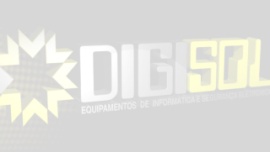 Tendo examinado minuciosamente as normas específicas do processo de AQUISIÇÃO, PARA A JUSTIÇA FEDERAL NA PARAÍBA, DE DE TELEFONES VOIP contidas no Termo de Referência da contratação, formulamos a seguinte proposta:1 - Nos preços indicados na planilha de preços acima estão inclusos todos os custos diretos e indiretos que forem exigidos para prestação do fornecimento do objeto, assim entendida, não só as despesas diretas, como a aquisição de materiais e pagamento da mão-de-obra, como também as indiretas, como frete, transporte de pessoal, alimentação, despesas financeiras, serviços de terceiros, aluguel e aquisição de máquinas, equipamentos, veículos e transportes, entre outras, quaisquer que sejam as suas naturezas;2 - Declaro que me foi enviado e examinei o Termo de Referência da contratação de forma minuciosa, aceitando e submetendo-me, integralmente, às suas condições, não havendo dúvidas acerca do fornecimento a executar. O citado Termo de Referência foi protocolado sob o nº 3685889 nos autos do processo administrativo nº 0002663-50.2023.4.05.7400. 3 - O prazo de validade desta proposta é de 60 dias;4 - A contratação será formalizada através da emissão de Nota de Empenho;5 - Os objetos acima descritos serão entregues à JFPB em até 30 DIAS corridos, contados do recebimento da nota de empenho pela empresa; 6 - O prazo de garantia dos objetos acima descritos é de __12 meses________; (mínimo de 12 meses);7 - Declaramos, para fins de participação no presente processo de dispensa de licitação, que não possuímos em nossos quadros funcionais, empregados que sejam cônjuges, companheiros ou parentes em linha reta, colateral ou por afinidade, até o terceiro grau, inclusive, de ocupantes de cargos de direção e de assessoramento, de membros ou juízes vinculados a esse Tribunal, conforme determinação contida no art. 3º da Resolução nº 07, de 18 de outubro de 2005, com nova redação dada pela Resolução nº 09, de 06/12/2005;8 - Informamos, desde já, que o pagamento deverá ser creditado à Conta Corrente n° 2727-0, Agência nº 3064 , Banco Caixa Econômica; 9 - Somos totalmente responsáveis pela presente proposta de preços, não nos cabendo alegações posteriores de quaisquer erros, falhas ou omissões para pleitear futura alteração contratual e desobrigações em face das obrigações assumidas;10 - A empresa é cadastrada sob o CNPJ nº 33.324.680.0001-58, com endereço à RUA ARACATI, 2671, POTENGI, NATAL-RN e seu representante legal é o(a) Sr(a) DANIELLY DIOGENES FREITAS , (049.997.744-02), 84 33140734 e Digisolzonanorte950@gmail.com).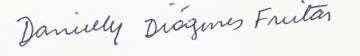 ________________________________________________(assinatura do representante legal)ITEMDESCRIÇÃO RESUMIDAUNID.QUANTIDADEVALOR UNITÁRIOVALOR TOTAL01Telefone IP com 1 linha SIP, 10/100 Mbpsunidade70R$450,00  R$ 31.500,00(Trinta e um mil e quinhentos reais.)